О внесении изменения в приказ управления здравоохранения Липецкой области от 24 февраля 2016 года № 238 «Об утверждении административного регламента  предоставления управлением здравоохранения Липецкой области государственной услуги по направлению граждан на оказание высокотехнологичной медицинской помощи, не включенной в базовую программу обязательного медицинского страхования, с применением специализированной информационной системы»По результатам проведенного мониторинга действующего законодательства Российской Федерации по вопросам социальной защиты инвалидов в связи с ратификацией Конвенции о правах инвалидов и в целях повышения качества предоставления государственных услуг,ПРИКАЗЫВАЮ:1. Внести в приказ управления здравоохранения Липецкой области от 24 февраля 2016 года № 238 «Об утверждении административного регламента предоставления управлением здравоохранения Липецкой области государственной услуги по направлению граждан на оказание высокотехнологичной медицинской помощи, не включенной в базовую программу обязательного медицинского страхования, с применением специализированной информационной системы» следующее изменение:в приложении к приказу:подраздел 14 «Требования к помещениям, в которых предоставляется государственная услуга, к месту ожидания и приема заявителей, размещению и оформлению визуальной, текстовой и мультимедийной информации о порядке предоставления такой услуги» раздела II «Стандарт предоставления государственной услуги» изложить в следующей редакции:«40. Вход в здание, в котором располагается управление, должен быть оборудован информационной табличкой (вывеской), содержащей информацию об управлении, месте его нахождения.41. В целях получения инвалидами государственной услуги управление должно обеспечивать:возможность беспрепятственного входа и выхода из здания;возможность самостоятельного передвижения по зданию в целях доступа к месту предоставления услуги;оснащение помещений (мест предоставления государственной услуги) надписями, иной текстовой и графической информацией в доступных для инвалида форматах;допуск в здание, в котором предоставляется услуга, или к месту предоставления услуги собаки-проводника при наличии документа, подтверждающего ее специальное обучение, выданного по форме и в порядке, которые определяются Министерством труда и социальной защиты Российской Федерации;допуск в здание сурдопереводчика, тифлосурдопереводчика;для инвалидов, имеющих стойкие нарушения функции зрения и самостоятельного передвижения, обеспечивается помощь специалистов управления в перемещении по зданию и прилегающей территории, а также оказание иной необходимой инвалидам помощи в преодолении барьеров, создающих препятствия для получения ими государственной услуги наравне с другими лицами;оборудование на прилегающей к зданию территории мест для парковки автотранспортных средств инвалидов.43. При отсутствии возможности оборудовать здание и помещение (место предоставления государственной услуги) в соответствии с вышеперечисленными требованиями прием граждан, являющихся инвалидами, осуществляется в специально выделенных для этих целей помещениях (комнатах), расположенных на первых этажах здания, либо предоставление государственной услуги осуществляется по месту жительства инвалида или в дистанционном режиме при наличии возможности такого предоставления.43. Прием граждан осуществляется в специально выделенных для этих целей помещениях.Места ожидания оборудуются столами, стульями, должны соответствовать комфортным условиям для заявителей.Кабинеты приема заявителей должны быть оборудованы информационными табличками (вывесками) с указанием номера кабинета, фамилии, имени, отчества и должности специалиста, осуществляющего предоставление государственной услуги.Помещение для непосредственного взаимодействия специалиста с заявителем должно быть организовано в виде отдельного рабочего места, оборудованного персональным компьютером с возможностью доступа к необходимым информационным базам данных.Места для заполнения заявлений обеспечиваются бланками заявлений, образцами их заполнения и канцелярскими принадлежностями.».2. Контроль за исполнением настоящего приказа возложить на заместителя начальника управления здравоохранения Липецкой области Тамбовскую Е.А. Начальник управления здравоохранения Липецкой области                                          А.Н. БайцуровТолмачева Т.А. (4742) 25-75-02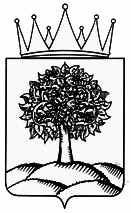 УПРАВЛЕНИЕ ЗДРАВООХРАНЕНИЯЛИПЕЦКОЙ ОБЛАСТИ_______________________________________________________________________________ПРИКАЗУПРАВЛЕНИЕ ЗДРАВООХРАНЕНИЯЛИПЕЦКОЙ ОБЛАСТИ_______________________________________________________________________________ПРИКАЗУПРАВЛЕНИЕ ЗДРАВООХРАНЕНИЯЛИПЕЦКОЙ ОБЛАСТИ_______________________________________________________________________________ПРИКАЗ             __________________                      №  _______________г. Липецк